РешениеСобрания депутатов муниципального образования «Шиньшинское сельское поселение»№73                                                                          "15 "  июня    2016 годаО внесении изменений в решение Собрания депутатовмуниципального образования «Шиньшинское сельское поселение»  от 09 ноября 2009 года № 10 «Об установлении земельного налога»Собрание депутатов муниципального образования «Шиньшинское сельское поселение» решает:1. Внести в решение Собрания депутатов муниципального образования «Шиньшинское сельское поселение» от 09 ноября 2009 года № 10                         «Об установлении земельного налога» следующие изменения и дополнения:1.1.  пункт 6 изложить в следующей редакции:"6. Налоговым периодом признается календарный год.Отчетными периодами для налогоплательщиков-организаций признаются первый квартал, второй квартал и третий квартал календарного года.";  1.2. пункт 10 изложить в следующей редакции:"10. Авансовые платежи по земельному налогу подлежат уплате налогоплательщиками-организациями по сроку не позднее последнего дня отчетного квартала.Налог, подлежащий уплате по истечении налогового периода, уплачивается не позднее 15 февраля года, следующего за истекшим налоговым периодом, как разница между суммой налога, исчисленной по ставкам, предусмотренным пунктом 6 настоящего Решения, и суммами авансовых платежей по налогу, подлежащих уплате в течение налоговых периодов.Налог и авансовые платежи по налогу уплачиваются налогоплательщиками-организациями в бюджет по месту нахождения земельных участков, признаваемых объектом налогообложения в соответствии со статьей 389 Налогового кодекса Российской Федерации.";1.3. пункт 11 изложить в следующей редакции:"11. Установить, что налогоплательщиками - физическими лицами земельный налог уплачивается в соответствии с пунктом 4 статьи 397 Налогового кодекса Российской Федерации в срок не позднее 1 декабря года, следующего за истекшим налоговым периодом.".2. Опубликовать настоящее решение в районной газете «Моркинская земля».3. Настоящее решение вступает в силу с   момента его официального опубликования.Глава муниципального образования«Шиньшинское сельское поселение»,председатель Собрания депутатов                                           Р.Николаева	Лист согласованияПроекта решения Собрания депутатов МО «Моркинский Муниципальный район «О внесении изменений в решение Собрания депутатов муниципального образования "Шиньшинское сельское поселение»от 09 ноября . № 10Проект подготовлен Финансовым отделом Моркинского муниципального района.Руководитель 							А.В.ВасильеваПояснительная записка к проекту решения«О внесении изменений в решение Собрания депутатов муниципального образования «Шиньшинское сельское поселение»от 09 ноября 2009 г. № 10Внесение изменений обусловлено необходимостью уточнить виды документов прилагаемых к заявлению для предъявления в налоговые органы  на предоставление льготы по налогу на землю.Руководитель		                     			А.В.ВасильеваШенше ял кундем»муниципальный образованийын депутатше- влакын  ПогынжоШенше ял кундем»муниципальный образованийын депутатше- влакын  ПогынжоШенше ял кундем»муниципальный образованийын депутатше- влакын  Погынжо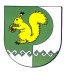 Собрание депутатовмуниципального образования«Шиньшинское сельское поселение»Собрание депутатовмуниципального образования«Шиньшинское сельское поселение»Собрание депутатовмуниципального образования«Шиньшинское сельское поселение»425 154 Морко район.Шенше ял, Петров  урем, 16Телефон-влак: 9-61-97425 154 Морко район.Шенше ял, Петров  урем, 16Телефон-влак: 9-61-97425 154 Морко район.Шенше ял, Петров  урем, 16Телефон-влак: 9-61-97425 154, Моркинский район,село Шенше, ул.Петрова, 16Телефоны: 9-61-97425 154, Моркинский район,село Шенше, ул.Петрова, 16Телефоны: 9-61-97425 154, Моркинский район,село Шенше, ул.Петрова, 16Телефоны: 9-61-97ДолжностьФамилия и инициалыПодпись и датаПримеча-ниеГлава администрации Шиньшинского сельского поселенияИванова П.С.Руководитель финансового отдела Моркинского муниципального районаВасильева А.В.Руководитель организационно-правового отдела администрацииАлександрова А.С.«МОРКО  МУНИЦИПАЛЬНЫЙ  РАЙОН»  МУНИЦИПАЛЬНЫЙ ОБРАЗОВАНИЙЫНФИНАНС   ПОЛКАЖЕ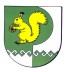 ФИНАНСОВЫЙ    ОТДЕЛ МУНИЦИПАЛЬНОГО ОБРАЗОВАНИЯ «МОРКИНСКИЙ МУНИЦИПАЛЬНЫЙ   РАЙОН»